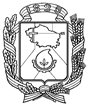 АДМИНИСТРАЦИЯ ГОРОДА НЕВИННОМЫССКАСТАВРОПОЛЬСКОГО КРАЯПОСТАНОВЛЕНИЕ20.07.2020                                  г. Невинномысск                                       № 1085Об утверждении предельного значения итоговой оценки заявок на участие в конкурсном отборе граждан, ведущих личные подсобные хозяйства, для предоставления за счет средств бюджета Ставропольского края грантов в форме субсидий гражданам, ведущим личные подсобные хозяйства, на закладку сада суперинтенсивного типаВ соответствии с приказом министерства сельского хозяйства Ставропольского края от 09.06.2020 № 191-од «Об утверждении Порядка проведения конкурсного отбора граждан, ведущих личные подсобные хозяйства, для предоставления за счет средств бюджета Ставропольского края грантов в форме субсидий гражданам, ведущим личные подсобные хозяйства, на закладку сада суперинтенсивного типа», постановляю:1. Утвердить предельное значение итоговой оценки заявок на участие в конкурсном отборе граждан, ведущих личные подсобные хозяйства, для предоставления за счет средств бюджета Ставропольского края грантов в форме субсидий гражданам, ведущим личные подсобные хозяйства, на закладку сада суперинтенсивного типа в размере 31 балла.2. Признать утратившим силу постановление администрации города Невинномысска от 20.12.2019 № 2507 «Об утверждении предельного значения итоговой оценки заявок на участие в конкурсном отборе граждан, ведущих личные подсобные хозяйства, для предоставления за счет средств бюджета Ставропольского края грантов в форме субсидий гражданам, ведущим личные подсобные хозяйства, на закладку сада суперинтенсивного типа».3. Разместить настоящее постановление на официальном сайте администрации города Невинномысска в информационно-телекоммуникационной сети «Интернет».4. Контроль за исполнением настоящего постановления возложить на заместителя главы администрации города Невинномысска Савченко А.А.Исполняющий полномочия и обязанностиглавы города Невинномысска,первый заместитель главы администрациигорода Невинномысска                                                                     В.Э. Соколюк